31.03. – 14.04.2024./tylko do użytku wewnętrznego/
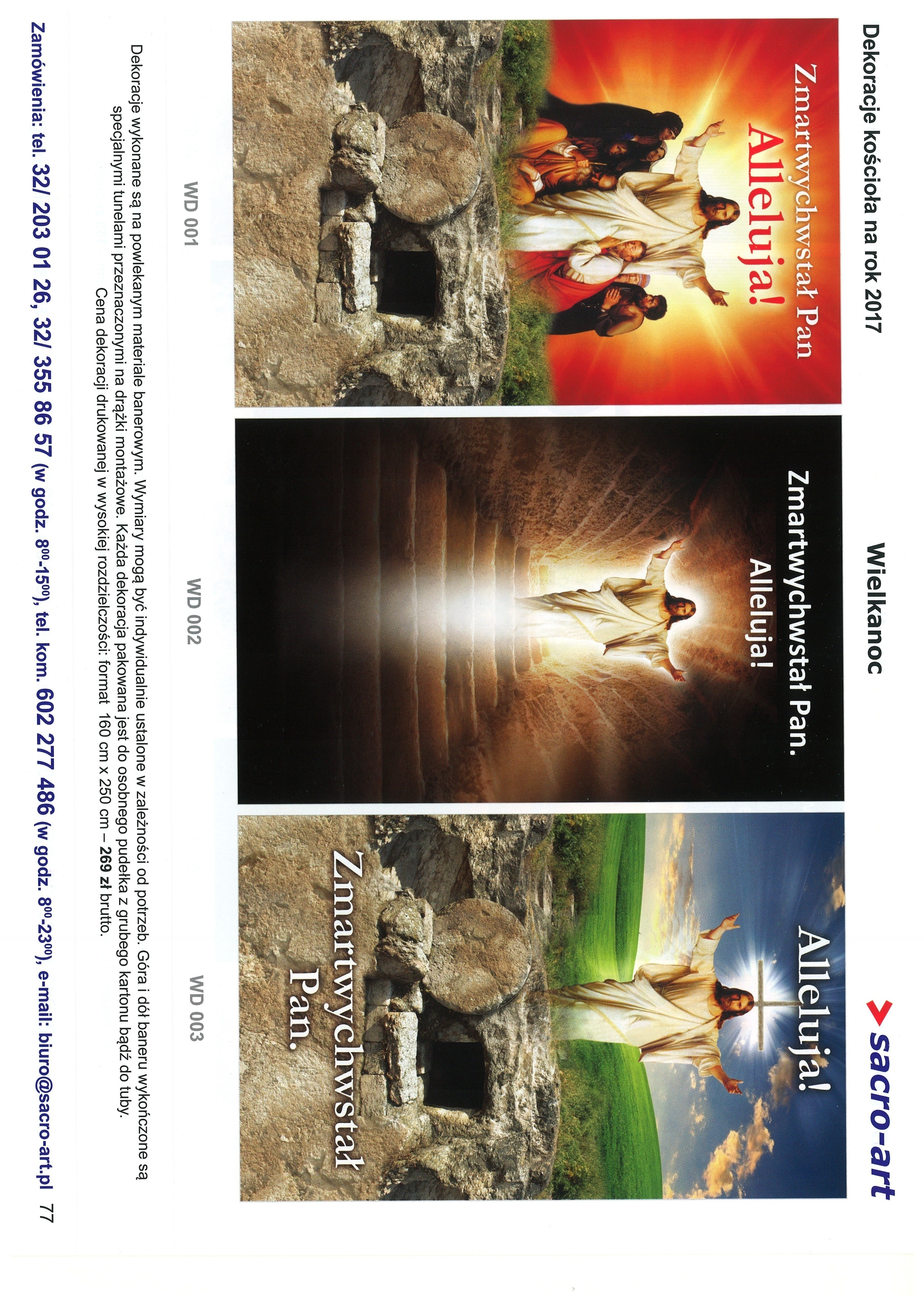 0GŁOSZENIA PARAFIALNE – 31.03. – 14.04.2024.*Serdeczne Bóg zapłać za Wasze modlitwy, prace i ofiary na rzecz
  naszej parafii i naszych kościołów.*Ze względu na to, że Wielkanoc przypada w ostatnią niedzielę marca, 
  przedstawiciele Rady Parafialnej będą zbierać ofiary na potrzeby kościoła 
  w Niemysłowicach, w niedzielę, 7 kwietnia. *Spotkanie z dziećmi przygotowującymi się do 1. Komunii św.:   
  Niemysłowice – środa, 10 kwietnia, g. 18.35 – po Mszy św. /w kościele/.
*4 kwietnia, w czwartek, w Oktawie Wielkanocy zapraszamy 
  o godz. 19.00 do Niemysłowic, na KONWENT WIELKANOCNY  
  - UROCZYSTĄ MSZĘ ŚW., Z UDZIAŁEM KAPŁANÓW NASZEGO  
  DEKANATU. *Spotkanie z tegorocznymi kandydatami do Sakr. Bierzmowania
  (VIII kl. szk. podst.) oraz ich rodzicami: 
  Niemysłowice – piątek, 5 kwietnia, godz. 18.45 (po Mszy św.),
  Czyżowice: sobota, 6 kwietnia, godz. 17.45 (po Mszy św.).Sakrament Bierzmowania odbędzie się w tym roku 18 kwietnia (czwartek), o godz. 18.30, w Par. św. Michała Arch. W Prudniku.*Uroczystość 1. Komunii św.: 
  w Niemysłowicach – 5 maja (niedziela) godz. 11.00.*Uroczystość Rocznicy 1. Komunii św.: 
  w Czyżowicach – 12 maja (niedziela) godz. 9.30.
  w Niemysłowicach – 26 maja (niedziela) godz. 11.00. 
NIECH ZMARTWYCHWSTANIE PAŃSKIE NAPEŁNI NAS WSZYSTKICH POKOJEM I WIARĄ, 
DA SIŁĘ W POKONYWANIU TRUDNOŚCI I POZWOLI Z UFNOŚCIĄ PATRZEĆ W PRZYSZŁOŚĆ PARAFIA ŚW. ANNY W NIEMYSŁOWICACH     
 /FILIA W CZYŻOWICACH PW. NAJŚWIĘTSZEGO SERCA PANA JEZUSA/
e-mail: parafianiemyslowice@op.pl; www.niemyslowice.infotel.: 601-861-252 PORZĄDEK NABOŻEŃSTW  31.03. – 14.04.2024.   PORZĄDEK NABOŻEŃSTW  31.03. – 14.04.2024.   PORZĄDEK NABOŻEŃSTW  31.03. – 14.04.2024.   PORZĄDEK NABOŻEŃSTW  31.03. – 14.04.2024.   PORZĄDEK NABOŻEŃSTW  31.03. – 14.04.2024.   NIEDZIELA                                                              /przejście na czas letni/
UROCZYSTOŚĆ ZMARTWYCHWSTANIA PAŃSKIEGO, 31 marca NIEDZIELA                                                              /przejście na czas letni/
UROCZYSTOŚĆ ZMARTWYCHWSTANIA PAŃSKIEGO, 31 marca NIEDZIELA                                                              /przejście na czas letni/
UROCZYSTOŚĆ ZMARTWYCHWSTANIA PAŃSKIEGO, 31 marca NIEDZIELA                                                              /przejście na czas letni/
UROCZYSTOŚĆ ZMARTWYCHWSTANIA PAŃSKIEGO, 31 marca NIEDZIELA                                                              /przejście na czas letni/
UROCZYSTOŚĆ ZMARTWYCHWSTANIA PAŃSKIEGO, 31 marca7.007.00REZUREKCJA: 
Procesja Rezurekcyjna - Msza św.: Za Parafian.O zdrowie i bł. Boże dla Reginy Taratuta z okazji 70. r. urodzin.REZUREKCJA: 
Procesja Rezurekcyjna - Msza św.: Za Parafian.O zdrowie i bł. Boże dla Reginy Taratuta z okazji 70. r. urodzin.REZUREKCJA: 
Procesja Rezurekcyjna - Msza św.: Za Parafian.O zdrowie i bł. Boże dla Reginy Taratuta z okazji 70. r. urodzin.9.009.00W Czyżowicach: REZUREKCJA:
Procesja Rezurekcyjna - Msza św.: Za Parafian.
Za ++ rodziców Julię i Alojzego Galik oraz rodzeństwo, Jana, Józefa i Marię Galik.                                       W Czyżowicach: REZUREKCJA:
Procesja Rezurekcyjna - Msza św.: Za Parafian.
Za ++ rodziców Julię i Alojzego Galik oraz rodzeństwo, Jana, Józefa i Marię Galik.                                       W Czyżowicach: REZUREKCJA:
Procesja Rezurekcyjna - Msza św.: Za Parafian.
Za ++ rodziców Julię i Alojzego Galik oraz rodzeństwo, Jana, Józefa i Marię Galik.                                       11.0011.00Z podziękowaniem za otrzymane łaski, z prośbą o zdrowie 
i bł. Boże w rodzinie Wolan, Aleszczyk i Ziółkowskich.Z podziękowaniem za otrzymane łaski, z prośbą o zdrowie 
i bł. Boże w rodzinie Wolan, Aleszczyk i Ziółkowskich.Z podziękowaniem za otrzymane łaski, z prośbą o zdrowie 
i bł. Boże w rodzinie Wolan, Aleszczyk i Ziółkowskich.PONIEDZIAŁEK W OKTAWIE WIELKANOCY, 1 kwietnia                                                         /kolekta na Katolicki Uniwersytet Lubelski/PONIEDZIAŁEK W OKTAWIE WIELKANOCY, 1 kwietnia                                                         /kolekta na Katolicki Uniwersytet Lubelski/PONIEDZIAŁEK W OKTAWIE WIELKANOCY, 1 kwietnia                                                         /kolekta na Katolicki Uniwersytet Lubelski/PONIEDZIAŁEK W OKTAWIE WIELKANOCY, 1 kwietnia                                                         /kolekta na Katolicki Uniwersytet Lubelski/PONIEDZIAŁEK W OKTAWIE WIELKANOCY, 1 kwietnia                                                         /kolekta na Katolicki Uniwersytet Lubelski/7.307.30O bł. Boże i opiekę dla rodzin Sobkowicz, Grzegockich 
i Dendewicz.O bł. Boże i opiekę dla rodzin Sobkowicz, Grzegockich 
i Dendewicz.O bł. Boże i opiekę dla rodzin Sobkowicz, Grzegockich 
i Dendewicz.9.309.30W Czyżowicach:
Za + Arkadiusza Jóźba w r. śm. oraz + Stefanię i Jana Jóźba.W Czyżowicach:
Za + Arkadiusza Jóźba w r. śm. oraz + Stefanię i Jana Jóźba.W Czyżowicach:
Za + Arkadiusza Jóźba w r. śm. oraz + Stefanię i Jana Jóźba.11.0011.00Za + Jana, Antoniego i Stanisławę Frydryk 
oraz Jana i Władysława Niedźwieckich.
O zdrowie i bł. Boże dla Łucji Cuch oraz jej rodziców 
i chrzestnych.
/Po Mszy św. Łucja Cuch otrzyma Sakrament Chrztu św./Za + Jana, Antoniego i Stanisławę Frydryk 
oraz Jana i Władysława Niedźwieckich.
O zdrowie i bł. Boże dla Łucji Cuch oraz jej rodziców 
i chrzestnych.
/Po Mszy św. Łucja Cuch otrzyma Sakrament Chrztu św./Za + Jana, Antoniego i Stanisławę Frydryk 
oraz Jana i Władysława Niedźwieckich.
O zdrowie i bł. Boże dla Łucji Cuch oraz jej rodziców 
i chrzestnych.
/Po Mszy św. Łucja Cuch otrzyma Sakrament Chrztu św./Środa w Oktawie Wielkanocy, 3 kwietniaŚroda w Oktawie Wielkanocy, 3 kwietniaŚroda w Oktawie Wielkanocy, 3 kwietniaŚroda w Oktawie Wielkanocy, 3 kwietniaŚroda w Oktawie Wielkanocy, 3 kwietnia18.0018.00Za Parafian.Za Parafian.Za Parafian.Czwartek w Oktawie Wielkanocy, 4 kwietniaCzwartek w Oktawie Wielkanocy, 4 kwietniaCzwartek w Oktawie Wielkanocy, 4 kwietniaCzwartek w Oktawie Wielkanocy, 4 kwietniaCzwartek w Oktawie Wielkanocy, 4 kwietnia19.00KONWENT WIELKANOCNY  - UROCZYSTA MSZA ŚW., 
Z UDZIAŁEM KAPŁANÓW DEKANATU PRUDNIK. 
Msza św.: O bł. Boże dla Kapłanów Dekanatu Prudnik.
Za + Zofię Zielińską, męża Józefa i ++ rodziców z obu stron.KONWENT WIELKANOCNY  - UROCZYSTA MSZA ŚW., 
Z UDZIAŁEM KAPŁANÓW DEKANATU PRUDNIK. 
Msza św.: O bł. Boże dla Kapłanów Dekanatu Prudnik.
Za + Zofię Zielińską, męża Józefa i ++ rodziców z obu stron.KONWENT WIELKANOCNY  - UROCZYSTA MSZA ŚW., 
Z UDZIAŁEM KAPŁANÓW DEKANATU PRUDNIK. 
Msza św.: O bł. Boże dla Kapłanów Dekanatu Prudnik.
Za + Zofię Zielińską, męża Józefa i ++ rodziców z obu stron.KONWENT WIELKANOCNY  - UROCZYSTA MSZA ŚW., 
Z UDZIAŁEM KAPŁANÓW DEKANATU PRUDNIK. 
Msza św.: O bł. Boże dla Kapłanów Dekanatu Prudnik.
Za + Zofię Zielińską, męża Józefa i ++ rodziców z obu stron.Piątek w Oktawie Wielkanocy, 5 kwietniaPiątek w Oktawie Wielkanocy, 5 kwietniaPiątek w Oktawie Wielkanocy, 5 kwietniaPiątek w Oktawie Wielkanocy, 5 kwietniaPiątek w Oktawie Wielkanocy, 5 kwietnia18.0018.00Msza św. Szkolna:
O zdrowie i bł. Boże dla rodziny Dancewicz.Msza św. Szkolna:
O zdrowie i bł. Boże dla rodziny Dancewicz.Msza św. Szkolna:
O zdrowie i bł. Boże dla rodziny Dancewicz.Sobota w Oktawie Wielkanocy, 6 kwietniaSobota w Oktawie Wielkanocy, 6 kwietniaSobota w Oktawie Wielkanocy, 6 kwietniaSobota w Oktawie Wielkanocy, 6 kwietniaSobota w Oktawie Wielkanocy, 6 kwietnia17.0017.00W Czyżowicach: Za + Zdzisława Pijanowskiego 
                           (ofiarowana przez D.P. „Janus Bartnik”).W Czyżowicach: Za + Zdzisława Pijanowskiego 
                           (ofiarowana przez D.P. „Janus Bartnik”).W Czyżowicach: Za + Zdzisława Pijanowskiego 
                           (ofiarowana przez D.P. „Janus Bartnik”).II NIEDZIELA WIELKANOCNA – MIŁOSIERDZIA BOŻEGO
7 kwietnia                                                      /kolekta na Caritas Diecezji/II NIEDZIELA WIELKANOCNA – MIŁOSIERDZIA BOŻEGO
7 kwietnia                                                      /kolekta na Caritas Diecezji/II NIEDZIELA WIELKANOCNA – MIŁOSIERDZIA BOŻEGO
7 kwietnia                                                      /kolekta na Caritas Diecezji/II NIEDZIELA WIELKANOCNA – MIŁOSIERDZIA BOŻEGO
7 kwietnia                                                      /kolekta na Caritas Diecezji/II NIEDZIELA WIELKANOCNA – MIŁOSIERDZIA BOŻEGO
7 kwietnia                                                      /kolekta na Caritas Diecezji/7.307.307.30O zdrowie i bł. Boże w rodzinie Hnatiuk.O zdrowie i bł. Boże w rodzinie Hnatiuk.9.309.309.30W Czyżowicach: 
Za + mamę Józefę Licznar w 40. r. śm. oraz + Piotra Licznar.W Czyżowicach: 
Za + mamę Józefę Licznar w 40. r. śm. oraz + Piotra Licznar.11.00       11.00       11.00       Za + Krystynę Pelan i ++ dziadków, Antoninę i Józefa Kurdziel.Za + Krystynę Pelan i ++ dziadków, Antoninę i Józefa Kurdziel.Poniedziałek, Uroczystość Zwiastowania Pańskiego, 8 kwietniaPoniedziałek, Uroczystość Zwiastowania Pańskiego, 8 kwietniaPoniedziałek, Uroczystość Zwiastowania Pańskiego, 8 kwietniaPoniedziałek, Uroczystość Zwiastowania Pańskiego, 8 kwietniaPoniedziałek, Uroczystość Zwiastowania Pańskiego, 8 kwietnia18.0018.0018.0018.00Za Parafian.Środa, 10 kwietniaŚroda, 10 kwietniaŚroda, 10 kwietniaŚroda, 10 kwietniaŚroda, 10 kwietnia18.00Za + Annę i Jana Konował, i dziadków z obu stron. Za + Annę i Jana Konował, i dziadków z obu stron. Za + Annę i Jana Konował, i dziadków z obu stron. Za + Annę i Jana Konował, i dziadków z obu stron. Czwartek, 11 kwietniaCzwartek, 11 kwietniaCzwartek, 11 kwietniaCzwartek, 11 kwietniaCzwartek, 11 kwietnia18.00O zdrowie i bł. Boże dla Marii i Tadeusza Wróblewskich 
oraz dla dzieci i wnuków.O zdrowie i bł. Boże dla Marii i Tadeusza Wróblewskich 
oraz dla dzieci i wnuków.O zdrowie i bł. Boże dla Marii i Tadeusza Wróblewskich 
oraz dla dzieci i wnuków.O zdrowie i bł. Boże dla Marii i Tadeusza Wróblewskich 
oraz dla dzieci i wnuków.Piątek, 12 kwietniaPiątek, 12 kwietniaPiątek, 12 kwietniaPiątek, 12 kwietniaPiątek, 12 kwietnia18.00Msza św. Szkolna:O zdrowie i bł. Boże dla Haliny Kwaśnickiej z okazji 
70. r. urodzin oraz za + męża Henryka w 3. r. śm.Msza św. Szkolna:O zdrowie i bł. Boże dla Haliny Kwaśnickiej z okazji 
70. r. urodzin oraz za + męża Henryka w 3. r. śm.Msza św. Szkolna:O zdrowie i bł. Boże dla Haliny Kwaśnickiej z okazji 
70. r. urodzin oraz za + męża Henryka w 3. r. śm.Msza św. Szkolna:O zdrowie i bł. Boże dla Haliny Kwaśnickiej z okazji 
70. r. urodzin oraz za + męża Henryka w 3. r. śm.Sobota, 13 kwietniaSobota, 13 kwietniaSobota, 13 kwietniaSobota, 13 kwietniaSobota, 13 kwietnia17.0017.0017.00Czyżowice: Za + Stanisława Błachut 
                   (ofiarowana przez kuzyna Jarosława z rodziną). Czyżowice: Za + Stanisława Błachut 
                   (ofiarowana przez kuzyna Jarosława z rodziną). III NIEDZIELA WIELKANOCNA, 14 kwietnia   kolekta na potrzeby diecezjiIII NIEDZIELA WIELKANOCNA, 14 kwietnia   kolekta na potrzeby diecezjiIII NIEDZIELA WIELKANOCNA, 14 kwietnia   kolekta na potrzeby diecezjiIII NIEDZIELA WIELKANOCNA, 14 kwietnia   kolekta na potrzeby diecezjiIII NIEDZIELA WIELKANOCNA, 14 kwietnia   kolekta na potrzeby diecezji7.307.307.30Za + Antoninę, Władysława, Mieczysława i Franciszka Borkowskich, Julię i Andrzeja Siergiej, Marię Parkitną 
oraz Stanisławę i Andrzeja Pęgiel.       Za + Antoninę, Władysława, Mieczysława i Franciszka Borkowskich, Julię i Andrzeja Siergiej, Marię Parkitną 
oraz Stanisławę i Andrzeja Pęgiel.       9.309.309.30W Czyżowicach: 
O zdrowie i bł. Boże w rodzinie Ewy i Bogusława Galik 
oraz dla dzieci i wnuczki. O zdrowie i bł. Boże w rodzinie Kazula i Szewczuk.
Za + Parascewię i Stanisława Licznar oraz Agnieszkę, Wiesława i Danutę Licznar.                         W Czyżowicach: 
O zdrowie i bł. Boże w rodzinie Ewy i Bogusława Galik 
oraz dla dzieci i wnuczki. O zdrowie i bł. Boże w rodzinie Kazula i Szewczuk.
Za + Parascewię i Stanisława Licznar oraz Agnieszkę, Wiesława i Danutę Licznar.                         11.0011.0011.00O zdrowie i bł. Boże w rodzinie Kuliszczak oraz z okazji urodzin Agnieszki i Dariusza.
O zdrowie i bł. Boże dla Jana Wróblewskiego z okazji 70. r. urodzin.
O zdrowie i bł. Boże dla Stanisławy Wardęga 
z okazji 70. r. urodzin.
Za ++ rodziców Emilię i Franciszka Wiszniewskich, i + męża Włodzimierza.
Za + Marię, Antoninę i Józefa Kurdziel oraz + Krystynę Pelan.Za + Kazimierza, Helenę, Irenę i Jacka Różańskich 
oraz ++ dziadków z obu stron, Adolfa i Paulinę Bilińskich.Za + Józefa Sucheckiego w r. śm. oraz ++ rodziców i siostry.
Za + Ewę Gacek.
Za + Stanisławę i Mariana, Teofilę i Czesława Boskich 
oraz + Jadwigę Jedlińską.
Za + Kornelię Grochowiecką.O zdrowie i bł. Boże w rodzinie Kuliszczak oraz z okazji urodzin Agnieszki i Dariusza.
O zdrowie i bł. Boże dla Jana Wróblewskiego z okazji 70. r. urodzin.
O zdrowie i bł. Boże dla Stanisławy Wardęga 
z okazji 70. r. urodzin.
Za ++ rodziców Emilię i Franciszka Wiszniewskich, i + męża Włodzimierza.
Za + Marię, Antoninę i Józefa Kurdziel oraz + Krystynę Pelan.Za + Kazimierza, Helenę, Irenę i Jacka Różańskich 
oraz ++ dziadków z obu stron, Adolfa i Paulinę Bilińskich.Za + Józefa Sucheckiego w r. śm. oraz ++ rodziców i siostry.
Za + Ewę Gacek.
Za + Stanisławę i Mariana, Teofilę i Czesława Boskich 
oraz + Jadwigę Jedlińską.
Za + Kornelię Grochowiecką.